ПРИКАЗ № __-пг. Петропавловск – Камчатский	                __  мая 2020 годаПРИКАЗЫВАЮ:Внести в приложение к приказу Министерства инвестиций и предпринимательства Камчатского края от 07.05.2020 № 61-п «Об утверждении Порядка предоставления субсидий субъектам малого и среднего предпринимательства в целях финансирования затрат, связанных с осуществлением деятельности в области обрабатывающих производств» изменение, исключив в пункте 7 части 5 слово «реорганизации,».Разместить настоящий приказ на официальном сайте исполнительных органов государственной власти Камчатского края в сети Интернет: www.kamgov.ru.Опубликовать настоящий приказ в официальном печатном издании Губернатора и Правительства Камчатского края «Официальные ведомости».Настоящий приказ вступает в силу со дня его официального опубликования. Врио Министра	  О.В. Герасимова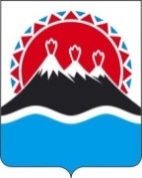 МИНИСТЕРСТВО ИНВЕСТИЦИЙ И ПРЕДПРИНИМАТЕЛЬСТВА КАМЧАТСКОГО КРАЯО внесении изменения в приложение к приказу Министерства инвестиций и предпринимательства Камчатского края от 07.05.2020 № 61-п «Об утверждении Порядка предоставления субсидий субъектам малого и среднего предпринимательства в целях финансирования затрат, связанных с осуществлением деятельности в области обрабатывающих производств»